 TEENS AND SIBLINGS STUDY GUIDE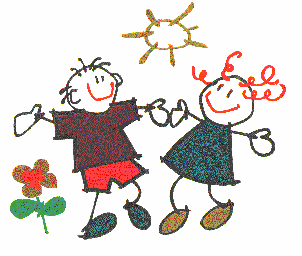 Name:___________________________________Period:_______Siblings_________________________________ in a family.This includes _____________________________ brothers and sisters.Next to the parent-child relationship, the ____________________________ is probably the _________________________.Sibling RelationshipThey have _____________________________________________.__________________________________ is often the role of the older brother or sister.The older sibling is not only a teacher, but a ___________________________________.Can be the ________________________ or the _____________________________.Sibling Roles________________________________________________________________ProtectorDependentRole ModelIntimidatorBrown-noserAggressorVictimTattle-taleBabyAdversarySibling Rivalry______________________________ among children of the same family for their _______________________________________________.It is ____________________________________.Sometimes persists into ___________________________.Causes of Sibling Rivalry________________________________________________________________________________________________Need for __________________________ from parentsNeed for __________________________ from parentsSupportive Sibling BehaviorAny action that __________________________________________ a sibling.Can take place in the ________________________________ the home.Birth OrderThe order in which _________________________________________________.Impacts your ________________________________________________.When it comes to Birth Order, remember…There are ___________________ in every trait.Focus on ________________________________ of each birth order.Become aware of your ___________________________.Use the information to understand __________________________________________.Do not use traits as _______________________________________________________.Oldest ChildQuickly learn how to _________________________________________.Are very ___________________Serve as a ______________________________ to younger siblings.Oldest Child Characteristics________________________________________________________________________________________________________List makersWell-organizedCriticalScholarlyLoyalSeriousGoal-orientedPeople pleasersConservativeSupporters of law and orderBelievers in authority and ritualSelf-reliantControllingTop Careers for Oldest Child________________________________________________________________________________________________________________________________________________Middle ChildDifficult to _____________________Avoid being _______________________Have a more ____________________________ than their older siblingsUnbiased and ___________________________Good ___________________________________ between their siblingsMiddle Child Characteristics____________________________________________________________________________________Find companionship outside the homeFollows the crowdCompetes for attentionPeacemakerSomewhat rebelliousTop Careers for Middle Child______________________________________________________________________________________________________________________________________________________Youngest ChildReceive the _________________________________Fewest ____________________________Learn that being _________________________________ gains attention and approval_________________________ of the familyYoungest Child Characteristics________________________________________________________________People personsGood salespersonsUncomplicated Self-centeredFun-lovingOutgoingMessyClass clownsAttention-seekingPersonableManipulatorsAffectionateAbsentmindedCarefreeNot taken seriouslyTop Careers for Youngest Child________________________________________________________________________________________________________________________________________________________________________Only ChildTypically __________________________________ due to time spent with adults._____________________________Few will ____________ and follow their own pathOnly Child Characteristics ________________________________________________________________________________________________________________High academic achievementOrganizedPays attention to detailConfidentTop Careers for Only Child____________________________________________________________________________________________________________________________